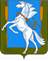 Совет депутатов Рощинского сельского поселенияСосновского муниципального района Челябинской областиЧетвертого созываРЕШЕНИЕ от «30» января 2024 г. № 232О внесении дополнений в Положение «О назначении и выплате пенсии за выслугу лет лицам, замещавшим должности муниципальной службы Рощинского сельского поселения Сосновского муниципального района», утвержденное Решением Совета депутатов Рощинского сельского поселения от 27.01.2017 г. № 131В соответствии с Федеральным законом от 06.10.2003г. №131-ФЗ «Об общих принципах организации местного самоуправления в Российской Федерации», Уставом Рощинского сельского поселения, Совет депутатов Рощинского сельского поселения четвертого созыва, РЕШАЕТ:1. Пенсии за выслугу лет проиндексировать пропорционально повышению в централизованном порядке должностных окладов, ежемесячных надбавок к должностному окладу за классный чин муниципальных служащих – на процент их повышения в размере 12% (Приложение 1); 	2. Индексация пенсий за выслугу лет производится с первого числа месяца повышения в централизованном порядке должностных окладов, ежемесячных надбавок к должностному окладу за классный чин муниципальных служащих Рощинского сельского поселения Сосновского муниципального района.»3. Направить данное Решение Главе Рощинского сельского поселения Сосновского муниципального района для подписания.     4. Настоящее решение подлежит опубликованию в информационном бюллетене «Сосновская нива» и размещению на сайте Администрации Рощинского сельского поселения https://roshinskoe.eps74.ru.5. Настоящее Решение вступает в силу с момента подписания и распространяется на правоотношения, возникшие с 01.01.2024 года.Председатель Совета депутатов                              Глава Рощинского сельскогоРощинского сельского поселения                            поселения _______________С.Ю. Волосникова                ____________Л.А. ЕфимоваПриложение № 1 к Решению № 233 января 2024 годаПерерасчет пенсии с увеличением на 01.01.2024Влацкая Н.Ю.  13 788, 78С 01.01.2024 увеличение на 12 %13 788, 78 * 12 % = 15 443, 43Громак О.И 9 019, 50С 01.01.2024 увеличение на 12 %9 019, 50 * 12 % = 10 101, 84